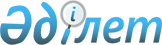 О внесении изменений в приказ Министра внутренних дел Республики Казахстан от 23 сентября 2014 года № 631 "Об утверждении Правил документирования подозреваемого, обвиняемого, в случае отсутствия либо утери, утраты документа, удостоверяющего личность"Приказ Министра внутренних дел Республики Казахстан от 14 февраля 2020 года № 120. Зарегистрирован в Министерстве юстиции Республики Казахстан 18 февраля 2020 года № 20046
      ПРИКАЗЫВАЮ:
      1. Внести в приказ Министра внутренних дел Республики Казахстан от 23 сентября 2014 года № 631 "Об утверждении Правил документирования подозреваемого, обвиняемого, в случае отсутствия либо утери, утраты документа, удостоверяющего личность", (зарегистрированный в Реестре государственной регистрации нормативных правовых актов за № 9827, опубликованный 24 ноября 2014 года в информационно-правовой системе нормативных правовых актов "Әділет"), следующие изменения:
      преамбулу изложить в следующей редакции:
      "В соответствии с частью 5 статьи 203 Уголовно-процессуального кодекса Республики Казахстан от 4 июля 2014 года ПРИКАЗЫВАЮ:";
      в Правилах документирования подозреваемого, обвиняемого, в случае отсутствия либо утери, утраты документа, удостоверяющего личность, утвержденных указанным приказом:
      пункт 1 изложить в следующей редакции:
      "1. Настоящие Правила документирования подозреваемого, обвиняемого в случае отсутствия либо утери, утраты документа, удостоверяющего личность (далее – Правила) разработаны в соответствии с частью 5 статьи 203 Уголовно-процессуального кодекса Республики Казахстан от 4 июля 2014 года (далее-Кодекс).";
      пункт 5 изложить в следующей редакции:
      "5. В случаях, если удостоверение личности гражданина Республики Казахстан оформляется впервые: при предъявлении паспорта бывшего СССР образца 1974 года или его восстановления по утрате, а также лицам старше 18 лет, ходатайствующим впервые о выдаче им документов, удостоверяющих личность, и предъявившим свидетельство о рождении, формирование проверочного материала для определения их гражданства, (в соответствии с приказом Министра внутренних дел Республики Казахстан от 28 января 2016 года № 85 "Об утверждении Правил приема, оформления и рассмотрения органами внутренних дел ходатайств (заявлений) по вопросам приема в гражданство Республики Казахстан и восстановления в гражданстве Республики Казахстан, в том числе в упрощенном (регистрационном) порядке, выхода из гражданства, утраты, лишения гражданства и определения принадлежности к гражданству Республики Казахстан", (зарегистрированный в Реестре государственной регистрации нормативных правовых актов за № 13391), установления личности, подтверждения выдачи документов и тождественности фотографий осуществляется органами уголовного преследования.";
      в пункте 6:
      абзац третий изложить в следующей редакции:
      "Отказ подозреваемого, обвиняемого от подачи письменного заявления, а также от учинения подписи в формуляре актируется органами уголовного преследования и миграционной службы. Письменное подтверждение отказа является основанием для изготовления документа.";
      абзац пятый изложить с следующей редакции:
      "Заявление либо отказ от подачи заявления вместе с ходатайством органов уголовного преследования о документировании подозреваемого, обвиняемого, квитанцией об оплате государственной пошлины и двумя фотографиями направляются в соответствующее подразделение миграционной службы для изготовления документа, удостоверяющего личность.";
      абзац первый пункта 7 изложить в следующей редакции:
      "7. Формуляр на выдачу документа, удостоверяющего личность, заполняется уполномоченным сотрудником подразделения миграционной службы непосредственно по месту содержания в следственном изоляторе, изоляторе временного содержания, учреждении уголовно-исполнительной системы.";
      пункт 8 изложить в следующей редакции:
      "8. В случаях задержания или содержания под стражей иностранного гражданина, орган досудебного расследования немедленно сообщает об этом в Департамент консульской службы Министерства иностранных дел Республики Казахстан с одновременным оповещением Комитета миграционной службы Министерства внутренних дел Республики Казахстан, с указанием наличия либо отсутствия у задержанного лица документов, удостоверяющих личность.".
      2. Комитету миграционной службы Министерства внутренних дел Республики Казахстан обеспечить:
      1) государственную регистрацию настоящего приказа в Министерстве юстиции Республики Казахстан;
      2) размещение настоящего приказа на интернет-ресурсе Министерства внутренних дел Республики Казахстан;
      3) в течение десяти рабочих дней после государственной регистрации настоящего приказа в Министерстве юстиции Республики Казахстан представление в Юридический департамент Министерства внутренних дел Республики Казахстан сведений об исполнении мероприятий, предусмотренных подпунктами 1), 2) настоящего пункта.
      3. Контроль за исполнением настоящего приказа возложить на курирующего заместителя министра внутренних дел Республики Казахстан и Комитет миграционной службы Министерства внутренних дел Республики Казахстан (Кабденов М.Т.).
      4. Настоящий приказ вводится в действие по истечении десяти календарных дней после дня его первого официального опубликования.
      "СОГЛАСОВАНО"
Генеральная прокуратура
Республики Казахстан
      "СОГЛАСОВАНО"
Министерство финансов
Республики Казахстан
      "СОГЛАСОВАНО"
Министерство обороны
Республики Казахстан
      "СОГЛАСОВАНО"
Служба государственной охраны
Республики Казахстан
      "СОГЛАСОВАНО"
Агентство Республики Казахстан
по противодействию коррупции
(Антикоррупционная служба)
      "СОГЛАСОВАНО"
Комитет национальной безопасности
Республики Казахстан
					© 2012. РГП на ПХВ «Институт законодательства и правовой информации Республики Казахстан» Министерства юстиции Республики Казахстан
				
      Министр внутренних дел
Республики Казахстан 

Е. Тургумбаев
